          《在线课堂》学习单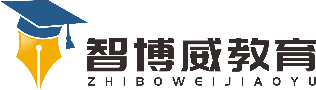 班级：                姓名：                 单元语文5年级上册第5单元课题16、太阳温故知新讲述《后羿射日》故事自主攀登一、读拼音，写词语。1.乡下的爷爷说，今年的地里打了很多liáng shi （       ）。2.我gū  jì（     ），他们是用这种方法shā  sǐ（       ）了xì  jūn（      ），保住了这些生物。稳中有升二、填空。    太阳的特点是___________、_________、___________。并且，太阳和我们的关系非常密切。三、想一想，填一填。A. 列数字 B. 举例子 C. 作比较 D. 打比方1、130万个地球才能抵得上一个太阳。 （      ）2、太阳离我们有一亿五千万千米远。 （      ）3、就是坐飞机，也要飞二十几年。（       ）说句心里话